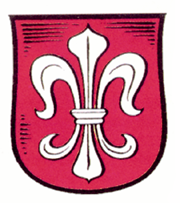 O G Ł O S Z E N I E Na podstawie art. 20 ust. 1 ustawy z dnia 08 marca 1990 r. o samorządzie gminnym  
(tj. Dz. U. z 2016 r., poz. 446 z późn. zm.)z w o ł u j ę  XXXV Sesję Rady Gminy DąbrównoProponowany porządek obrad:Otwarcie sesji.Stwierdzenie prawomocności obrad.Sprawozdanie z wykonania budżetu Gminy Dąbrówno za 2016 rok wraz z informacją o stanie mienia komunalnego, w tym punkcie:odczytanie uchwały Składu Orzekającego Regionalnej Izby Obrachunkowej w Olsztynie w sprawie wydania opinii o przedłożonym przez Wójta Gminy Dąbrówno sprawozdaniu z wykonania budżetu Gminy Dąbrówno za 2016 rok,opinia Komisji Rewizyjnej w sprawie rozpatrzenia sprawozdania finansowego, sprawozdania z wykonania budżetu wraz z opinią Regionalnej Izby Obrachunkowej w Olsztynie i informacji o gospodarce mieniem komunalnym za 2016 rok,podjęcie uchwały w sprawie zatwierdzenia sprawozdania finansowego wraz ze sprawozdaniem z wykonania budżetu Gminy Dąbrówno za 2016  rok,wniosek Komisji Rewizyjnej w sprawie udzielenia absolutorium Wójtowi Gminy Dąbrówno za 2016 rok,odczytanie uchwały Składu Orzekającego Regionalnej Izby Obrachunkowej w Olsztynie w sprawie zaopiniowania wniosku Komisji Rewizyjnej Rady Gminy Dąbrówno w sprawie udzielenia Wójtowi Gminy Dąbrówno absolutorium za 2016 rok,podjęcie uchwały w sprawie udzielenia absolutorium dla Wójta Gminy Dąbrówno z tytułu wykonania budżetu za 2016 rok.Podjęcie uchwał w sprawie:zmiany uchwały Wieloletniej Prognozy Finansowej Gminy Dąbrówno na lata 2017-2025,zmian w budżecie Gminy Dąbrówno na 2017 r.,zmiany Statutu Gminnego Ośrodka Pomocy Społecznej w Dąbrównie,ustalenia stawek kosztów eksploatacji pomieszczeń wykorzystywanych w celu realizacji zadań e-klubów w ramach projektu „E-kompetencje bez barier” nr POPC.03.01.00-00-0007/16 oraz zasad korzystania z nich,wysokości i zasad ustalania oraz rozliczania dotacji celowej dla podmiotów prowadzących żłobki lub kluby dziecięce na terenie Gminy Dąbrówno,odwołania Skarbnika Gminy Dąbrówno,powołania Skarbnika Gminy Dąbrówno, Przyjęcie „Oceny zasobów pomocy społecznej za rok 2016 dla Gminy Dąbrówno”.Przyjęcie sprawozdania z realizacji programu współpracy Gminy Dąbrówno z organizacjami pozarządowymi oraz podmiotami, o których mowa w art. 3, ust. 3 ustawy z dnia 24 kwietnia 2003 r. o działalności pożytku publicznego i o wolontariacie na terenie Gminy Dąbrówno za rok 2016Przyjęcie protokołu z XXXIV Sesji Rady Gminy Dąbrówno.Interpelacje i wnioski Radnych Gminy.Sprawy różne.Zamknięcie sesji.Otwarcie XXXV Sesji RADY GMINY DĄBRÓWNO nastąpi w dniu 
24 maja 2017 r. (środa)  o godz. 13.00 w Gminnym Centrum Kulturalno – Bibliotecznym w Dąbrównie, ul. Kościuszki 11 C. Podstawa prawna zwolnienia: 					   PRZEWODNICZĄCY RADYArt. 25 ust. 3 ustawy z dnia 8.03.1990r. o samorządzie gminnym				            GMINY DĄBRÓWNO(tj.  Dz. U. z 2016 r., poz.446 z późn. zm.). Art. 25 ust.3. Pracodawca obowiązany jest zwolnić radnego od pracy zawodowej w celu umożliwienia mu brania udziału w pracach organów gminy.”											            /-/ Andrzej Krzemiński